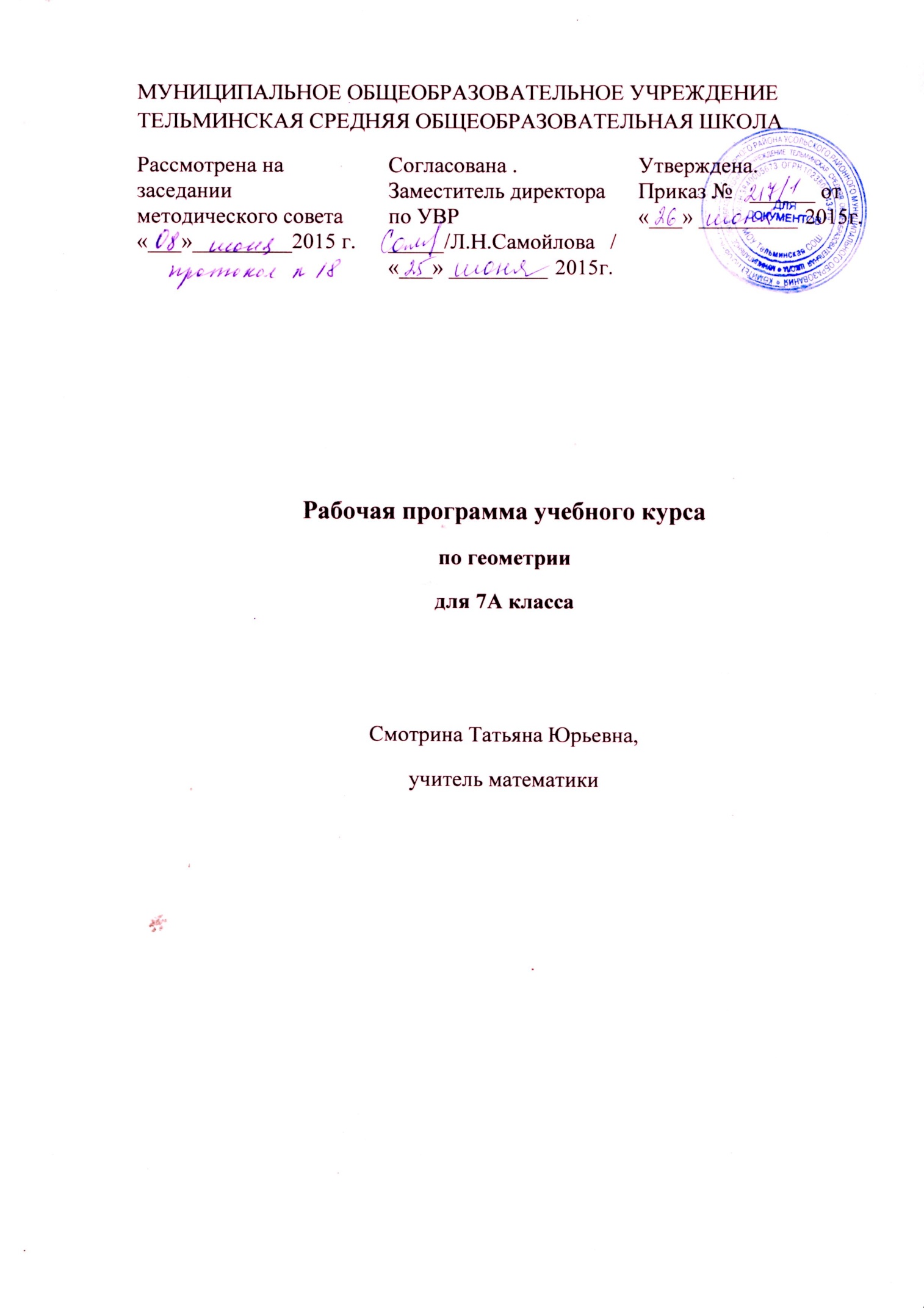 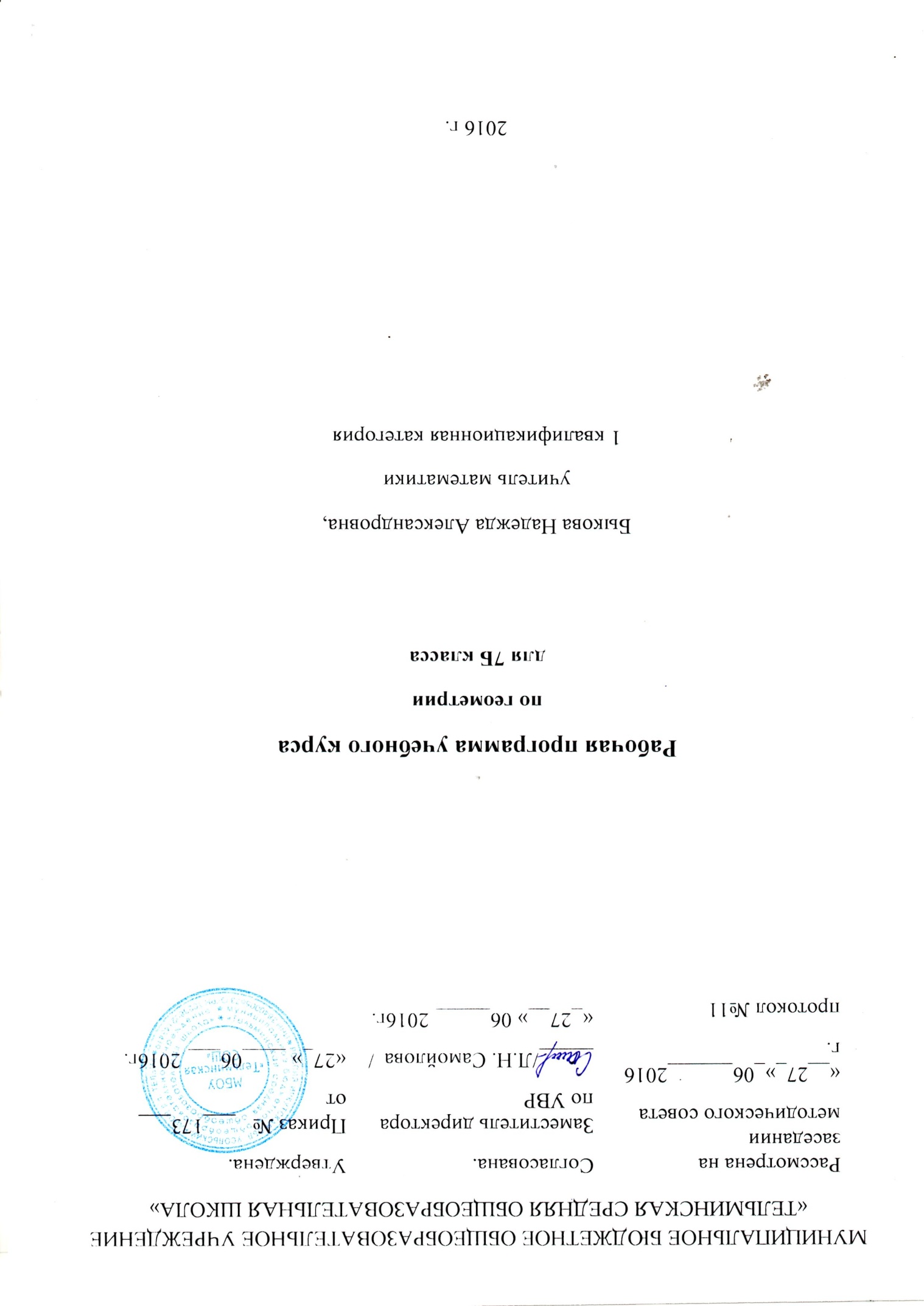 Пояснительная запискаГеометрия – один из важнейших компонентов математического образования, необходимый для приобретения конкретных знаний о пространстве и практически значимых умений, формирования языка описания объектов окружающего мира, для развития пространственного воображения и интуиции, математической культуры, для эстетического воспитания учащихся. Изучение геометрии вносит вклад в развитие логического мышления, в формирование понятия доказательства. Преобразование геометрических форм вносит свой специфический вклад в развитие воображения, способностей к математическому творчеству.   Образовательные и воспитательные задачи обучения геометрии должны решаться комплексно с учетом возрастных особенностей обучающихся, специфики геометрии как учебного предмета, определяющего её роль и место в общей системе школьного обучения и воспитания. При планировании уроков следует иметь в виду, что теоретический материал осознается и усваивается преимущественно в процессе решения задач. Организуя решение задач, целесообразно шире использовать дифференцированный подход к учащимся. Важным условием правильной организации учебно-воспитательного процесса является выбор учителем рациональной системы методов и приемов обучения, сбалансированное сочетание традиционных и новых методов обучения, оптимизированное применение объяснительно-иллюстрированных и эвристических методов, использование технических средств, ИКТ -компонента. Учебный процесс необходимо ориентировать на рациональное сочетание устных и письменных видов работы, как при изучении теории, так и при решении задач. Внимание учителя должно быть направлено на развитие речи учащихся, формирование у них навыков умственного труда – планирование своей работы, поиск рациональных путей её выполнения, критическую оценку результатов.   Основные цели курса:-овладение системой математических знаний и умений, необходимых в практической деятельности, продолжения образования;-приобретение опыта планирования и осуществления алгоритмической деятельности;-освоение навыков и умений проведения доказательств, обоснования  выбора решений;-приобретение умений ясного и точного изложения мыслей;-развить пространственные представления и умения, помочь освоить основные факты и методы планиметрии;-научить пользоваться геометрическим языком для описания предметов.Задачи обучения:-ввести основные геометрические понятия, научить различать их взаимное расположение;-научить распознавать геометрические фигуры и изображать их;-ввести понятия: теорема, доказательство, признак, свойство;-изучить  признаки равенства треугольников;-изучить признаки параллельности прямых и научить применять их при решении задач и доказательстве теорем;-научить решать геометрические задачи на построение,  на доказательства и вычисления;-подготовить к дальнейшему изучению геометрии в последующих классах.Нормативная основа реализации программыЗакон РФ от 29.12.2012 года №273-ФЗ "Об образовании в Российской Федерации". Типовое положение об общеобразовательном учреждении (ред. от 10.03.2009), утвержденное постановлением Правительства РФ от 19 марта 2001 года №196.Санитарно-эпидемиологические правила и нормативы СанПиН 2.4.2.2821-10   «Санитарно-эпидемиологические требования к условиям и организации обучения в общеобразовательных учреждениях», зарегистрированные в Минюсте России 03 марта 2011 года, регистрационный номер 19993.Федеральный базисный учебный план для общеобразовательных учреждений РФ (Приказ МО РФ ОТ 09.03.2004 № 1312).Федеральный компонент государственного стандарта общего образования (Приказ МО РФ ОТ 05.03.2004 № 1089). Стандарт основного общего образования по математике.  Учебный план МОУ Тельминской СОШ на 2015-2016 учебный год;Федеральный перечень учебников, рекомендованных Министерством образования и науки Российской Федерации к использованию в образовательном процессе в общеобразовательных учреждениях, на 2014/2015 учебный год, утвержденный приказом Министерства образования и науки Российской Федерации от 31.03.2014 года №253.Примерная авторская  программа по математике для общеобразовательных учреждений Рабочая программа составлена на основе Примерной программы по геометрии: авторы Атанасян Л.С., В. Ф. Бутузов, С. Б. Кадомцев и др. (Составитель сборника программ: Т. А .Бурмистрова. «Просвещение», 2009 г.) и в соответствии с  учебником «Геометрия, 7–9», авторы Л. С. Атанасян, В. Ф. Бутузов, С. Б. Кадомцев и др., - М.: Просвещение, 2011Обучение геометрии в 7 классе ведется  по учебнику «Геометрия  7-9»: учеб для общеобразоват. учреждений /[Л.С.Атанасян В.Ф.Бутузов и др.] – М.:Просвещение, 2013. Вышеуказанная авторская  рабочая программа выбрана в связи с тем, что она составлена для предметной линии учебников Л.С.Атанасяна  и др,7-9 кл. и входит в УМК по геометрии для 7-9 классов. Программа используется без изменений. Преподавание геометрии  в 7 классе ведется на базовом уровне. В соответствии с базисным учебным (образовательным)  планом на изучение геометрии в 7 классе отводится:всего  – 68 часов;в неделю – 2 часа; контрольные работы – 10 часов.Преподавание алгебры проходит в рамках классно-урочной системы. Технологии обучения: технология проблемного диалога, технология развития критического мышления, технология дифференцированного обучения, здоровьесберегающие технологии.Виды и формы контроля: самостоятельная работа, индивидуальная работа, групповая работа, математический диктант, тематические зачеты, фронтальный опрос, тестирование, контрольная работа. Контрольные работы рассчитаны на 45 минут (итоговая – 90 минут), тесты и самостоятельные работы на 15 – 20 минут, диктанты на 5-10 минут.  Текущий контроль проводится с целью проверки усвоения изучаемого и проверяемого программного материала;  содержание  определяются учителем с учетом степени сложности изучаемого материала, а также особенностей обучающихся  класса.Основные типы учебных занятий:Урок усвоения новых знанийКомбинированный урокУрок  комплексного применения знаний и умений (урок закрепления)Урок систематизации и обобщения знаний и уменийУрок  контроля знаний и уменийУрок  коррекции знаний, умений и навыков.Урок актуализации знаний и умений (урок повторения)Требования к уровню подготовки выпускников 7 класса В результате изучения алгебры в 7 классе ученик научится:Распознавать на чертежах, рисунках, моделях и в окружающем мире плоские геометрические фигуры;Пользоваться языком геометрии для описания предметов окружающего мира и их взаимного расположения;Распознавать и изображать на чертежах и рисунках геометрические фигуры и их конфигурации;Использовать свойства измерения длин и углов при решении задач на нахождение длины отрезка, градусной меры угла;Находить значения длин линейных элементов фигур и их отношения, градусную меру углов от 00 до 1800, применяя определения, свойства и признаки фигур и их элементов, равенство фигур;Решать задачи на доказательство, опираясь на изученные свойства фигур и отношений между ними и применяя изученные методы доказательств;Решать несложные задачи на построение, применяя основные алгоритмы построения с помощью циркуля и линейки.Учебно-методический комплект1.Программы по геометрии к учебнику 7-9. Автор Атанасян Л.С., В. Ф. Бутузов, С. Б. Кадомцев и др. (Составитель сборника  программ: Т. А .Бурмистрова. «Просвещение», 2011и послед изд.)2. Атанасян Л.С. Геометрия, учеб. для 7-9 кл./ [Л.С. Атанасян, В.Ф. Бутузов, С.Б. Кадомцев и др.]– М.: Просвещение, 2013 3. Атанасян Л. С.  Геометрия: рабочая тетрадь для 7 кл. /Л. С. Атанасян, В.Ф. Бутузов, Ю.А. Глазков, И.И. Юдина. – М.: Просвещение, 20134. Зив Б.Г. Геометрия: Дидактические материалы для 7 класса/ Б.Г. Зив, В.М. Мейлер. – М.: Просвещение, 2007и поздн. изд 5. Атанасян. Л. С. Изучение геометрии в 7-9 классах: методические рекомендации: кн. для учителя/ Л. С. Атанасян, В.Ф. Бутузов, Ю.А. Глазков и др.]- М.: Просвещение, 20106. Мищенко Т.М. Тематические тесты / Мищенко Т.М., БлинковА.Д.- М.: Просвещение, 20107. Иченская М.А. Самостоятельные и контрольные работы М.: Просвещение, 20108. Зив Б.Г. Задачи по геометрии для 7-9 классов/. Зив Б.Г., Мейлер В.М., Боханский А.Г. .- М.: Просвещение, 2007 и поздн.издУчебно-тематический планУчебно-методическое и материально-техническое обеспечение образовательного процессаЛитература:1. Программы по геометрии к учебнику 7-9. Автор Атанасян Л.С., В. Ф. Бутузов, С. Б. Кадомцев и др. (Составитель сборника  программ: Т. А .Бурмистрова. «Просвещение», 2011)2. Геометрия, учеб. для 7-9 кл./ [Л.С. Атанасян, В.Ф. Бутузов, С.Б. Кадомцев и др.] – 16-е изд. – М.: Просвещение, 2010 3. Геометрия: рабочая тетрадь для 7 кл. /Л. С. Атанасян, В.Ф. Бутузов, Ю.А. Глазков, И.И. Юдина. – М.: Просвещение, 20114. Зив Б.Г. Геометрия: Дидактические материалы для 7 класса/ Б.Г. Зив, В.М. Мейлер. – М.: Просвещение, 20075. Изучение геометрии в 7-9 классах: методические рекомендации: кн. для учителя/ Л. С. Атанасян, В.Ф. Бутузов, Ю.А. Глазков и др.]- М.: Просвещение, 2007Цифровые образовательные ресурсы«Уроки геометрии 7 класс» Интерактивное приложение. ООО «Кирилл и Мефодий»«Открытая математика. Планиметрия» Интерактивный курс планиметрии ООО «Физикон»«Математический конструктор 5,5» интерактивная творческая среда «1С»Презентации к урокамМатериально-техническое оснащениеМультимедийный проекторНоутбуки Web камераПринтерСканер Интерактивная доскаСодержание материалаКоличе-ствочасовТребования к  уровню подготовки обучающихсяГлава. 1 Начальные геометрические сведения11Знать: что такое прямая, точка, какая фигура называется отрезком, лучом, углом; определения вертикальных смежных углов. Уметь: изображать точки, лучи, отрезки, углы и прямые обозначать их; сравнивать отрезки и углы работать с транспортиром и масштабной линейкой; строить смежные и вертикальные углы. Прямая, отрезок.1Знать: что такое прямая, точка, какая фигура называется отрезком, лучом, углом; определения вертикальных смежных углов. Уметь: изображать точки, лучи, отрезки, углы и прямые обозначать их; сравнивать отрезки и углы работать с транспортиром и масштабной линейкой; строить смежные и вертикальные углы. Луч и угол1Знать: что такое прямая, точка, какая фигура называется отрезком, лучом, углом; определения вертикальных смежных углов. Уметь: изображать точки, лучи, отрезки, углы и прямые обозначать их; сравнивать отрезки и углы работать с транспортиром и масштабной линейкой; строить смежные и вертикальные углы. Сравнение отрезков и углов.1Знать: что такое прямая, точка, какая фигура называется отрезком, лучом, углом; определения вертикальных смежных углов. Уметь: изображать точки, лучи, отрезки, углы и прямые обозначать их; сравнивать отрезки и углы работать с транспортиром и масштабной линейкой; строить смежные и вертикальные углы. Измерение отрезков.1Знать: что такое прямая, точка, какая фигура называется отрезком, лучом, углом; определения вертикальных смежных углов. Уметь: изображать точки, лучи, отрезки, углы и прямые обозначать их; сравнивать отрезки и углы работать с транспортиром и масштабной линейкой; строить смежные и вертикальные углы. Измерение углов.2Знать: что такое прямая, точка, какая фигура называется отрезком, лучом, углом; определения вертикальных смежных углов. Уметь: изображать точки, лучи, отрезки, углы и прямые обозначать их; сравнивать отрезки и углы работать с транспортиром и масштабной линейкой; строить смежные и вертикальные углы. Перпендикулярные прямые.2Знать: что такое прямая, точка, какая фигура называется отрезком, лучом, углом; определения вертикальных смежных углов. Уметь: изображать точки, лучи, отрезки, углы и прямые обозначать их; сравнивать отрезки и углы работать с транспортиром и масштабной линейкой; строить смежные и вертикальные углы. Решение задач по теме «Начальные геометрические сведения»1Знать: что такое прямая, точка, какая фигура называется отрезком, лучом, углом; определения вертикальных смежных углов. Уметь: изображать точки, лучи, отрезки, углы и прямые обозначать их; сравнивать отрезки и углы работать с транспортиром и масштабной линейкой; строить смежные и вертикальные углы. Контрольная работа №11Знать: что такое прямая, точка, какая фигура называется отрезком, лучом, углом; определения вертикальных смежных углов. Уметь: изображать точки, лучи, отрезки, углы и прямые обозначать их; сравнивать отрезки и углы работать с транспортиром и масштабной линейкой; строить смежные и вертикальные углы. Зачет № 1 по теме «Начальные геометрические сведения»1Знать: что такое прямая, точка, какая фигура называется отрезком, лучом, углом; определения вертикальных смежных углов. Уметь: изображать точки, лучи, отрезки, углы и прямые обозначать их; сравнивать отрезки и углы работать с транспортиром и масштабной линейкой; строить смежные и вертикальные углы. Глава 2. Треугольники18Первый признак равенства треугольников3Знать и доказывать признаки равенства треугольников, теоремы о свойствах равнобедренного треугольника; определения медианы, высоты, биссектрисы треугольника; определение окружности. Уметь применять теоремы в решении задач; строить и распознавать медианы, высоты, биссектрисы; выполнять с помощью циркуля и линейки построения биссектрисы угла, отрезка равного данному середины отрезка, прямую перпендикулярную данной. Медианы, биссектрисы и высоты треугольника3Знать и доказывать признаки равенства треугольников, теоремы о свойствах равнобедренного треугольника; определения медианы, высоты, биссектрисы треугольника; определение окружности. Уметь применять теоремы в решении задач; строить и распознавать медианы, высоты, биссектрисы; выполнять с помощью циркуля и линейки построения биссектрисы угла, отрезка равного данному середины отрезка, прямую перпендикулярную данной. Второй  и третий признаки равенства треугольников2Знать и доказывать признаки равенства треугольников, теоремы о свойствах равнобедренного треугольника; определения медианы, высоты, биссектрисы треугольника; определение окружности. Уметь применять теоремы в решении задач; строить и распознавать медианы, высоты, биссектрисы; выполнять с помощью циркуля и линейки построения биссектрисы угла, отрезка равного данному середины отрезка, прямую перпендикулярную данной. Решение задач по теме «Признаки равенства треугольников»2Знать и доказывать признаки равенства треугольников, теоремы о свойствах равнобедренного треугольника; определения медианы, высоты, биссектрисы треугольника; определение окружности. Уметь применять теоремы в решении задач; строить и распознавать медианы, высоты, биссектрисы; выполнять с помощью циркуля и линейки построения биссектрисы угла, отрезка равного данному середины отрезка, прямую перпендикулярную данной. Задачи на построение3Знать и доказывать признаки равенства треугольников, теоремы о свойствах равнобедренного треугольника; определения медианы, высоты, биссектрисы треугольника; определение окружности. Уметь применять теоремы в решении задач; строить и распознавать медианы, высоты, биссектрисы; выполнять с помощью циркуля и линейки построения биссектрисы угла, отрезка равного данному середины отрезка, прямую перпендикулярную данной. Решение задач по теме «Треугольники»3Знать и доказывать признаки равенства треугольников, теоремы о свойствах равнобедренного треугольника; определения медианы, высоты, биссектрисы треугольника; определение окружности. Уметь применять теоремы в решении задач; строить и распознавать медианы, высоты, биссектрисы; выполнять с помощью циркуля и линейки построения биссектрисы угла, отрезка равного данному середины отрезка, прямую перпендикулярную данной. Зачет № 2 по теме «Треугольники»1Знать и доказывать признаки равенства треугольников, теоремы о свойствах равнобедренного треугольника; определения медианы, высоты, биссектрисы треугольника; определение окружности. Уметь применять теоремы в решении задач; строить и распознавать медианы, высоты, биссектрисы; выполнять с помощью циркуля и линейки построения биссектрисы угла, отрезка равного данному середины отрезка, прямую перпендикулярную данной. Контрольная работа № 2 по теме «Треугольники»1Знать и доказывать признаки равенства треугольников, теоремы о свойствах равнобедренного треугольника; определения медианы, высоты, биссектрисы треугольника; определение окружности. Уметь применять теоремы в решении задач; строить и распознавать медианы, высоты, биссектрисы; выполнять с помощью циркуля и линейки построения биссектрисы угла, отрезка равного данному середины отрезка, прямую перпендикулярную данной. Глава 3. Параллельные прямые14Признаки параллельности двух прямых4Знать формулировки и доказательство теорем, выражающих признаки параллельности прямых.Уметь распознавать на рисунке пары односторонних и соответственных углов, делать вывод о параллельности прямых. Аксиома параллельных прямых3Знать формулировки и доказательство теорем, выражающих признаки параллельности прямых.Уметь распознавать на рисунке пары односторонних и соответственных углов, делать вывод о параллельности прямых. Решение задач по теме «Параллельные прямые»5Знать формулировки и доказательство теорем, выражающих признаки параллельности прямых.Уметь распознавать на рисунке пары односторонних и соответственных углов, делать вывод о параллельности прямых. Зачет № 3 по теме «Параллельные прямые»1Знать формулировки и доказательство теорем, выражающих признаки параллельности прямых.Уметь распознавать на рисунке пары односторонних и соответственных углов, делать вывод о параллельности прямых. Контрольная работа № 3 по теме «Параллельные прямые»1Знать формулировки и доказательство теорем, выражающих признаки параллельности прямых.Уметь распознавать на рисунке пары односторонних и соответственных углов, делать вывод о параллельности прямых. Глава 4. Соотношения между сторонами и углами треугольника21Сумма углов треугольника2Знать теорему о сумме углов в треугольнике и ее следствия; классификацию треугольников по углам; формулировки признаков равенства прямоугольных треугольников; определения наклонной, расстояния от точки до прямой. Уметь доказывать и применять теоремы в решении задач, строить треугольник по трем элементам. Соотношения между сторонами и углами треугольника3Знать теорему о сумме углов в треугольнике и ее следствия; классификацию треугольников по углам; формулировки признаков равенства прямоугольных треугольников; определения наклонной, расстояния от точки до прямой. Уметь доказывать и применять теоремы в решении задач, строить треугольник по трем элементам. Зачет № 4 по теме «Соотношения между сторонами и углами треугольника»»1Знать теорему о сумме углов в треугольнике и ее следствия; классификацию треугольников по углам; формулировки признаков равенства прямоугольных треугольников; определения наклонной, расстояния от точки до прямой. Уметь доказывать и применять теоремы в решении задач, строить треугольник по трем элементам. Контрольная работа № 4 по теме «Соотношения между сторонами и углами треугольника»1Знать теорему о сумме углов в треугольнике и ее следствия; классификацию треугольников по углам; формулировки признаков равенства прямоугольных треугольников; определения наклонной, расстояния от точки до прямой. Уметь доказывать и применять теоремы в решении задач, строить треугольник по трем элементам. Прямоугольные треугольники4Знать теорему о сумме углов в треугольнике и ее следствия; классификацию треугольников по углам; формулировки признаков равенства прямоугольных треугольников; определения наклонной, расстояния от точки до прямой. Уметь доказывать и применять теоремы в решении задач, строить треугольник по трем элементам. Решение задач по теме «Прямоугольные треугольники»3Знать теорему о сумме углов в треугольнике и ее следствия; классификацию треугольников по углам; формулировки признаков равенства прямоугольных треугольников; определения наклонной, расстояния от точки до прямой. Уметь доказывать и применять теоремы в решении задач, строить треугольник по трем элементам. Зачет № 5 по теме «Прямоугольные треугольники»1Знать теорему о сумме углов в треугольнике и ее следствия; классификацию треугольников по углам; формулировки признаков равенства прямоугольных треугольников; определения наклонной, расстояния от точки до прямой. Уметь доказывать и применять теоремы в решении задач, строить треугольник по трем элементам. Контрольная работа № 5 по теме «Прямоугольные треугольники»1Знать теорему о сумме углов в треугольнике и ее следствия; классификацию треугольников по углам; формулировки признаков равенства прямоугольных треугольников; определения наклонной, расстояния от точки до прямой. Уметь доказывать и применять теоремы в решении задач, строить треугольник по трем элементам. Построение треугольника по трем элементам4Знать теорему о сумме углов в треугольнике и ее следствия; классификацию треугольников по углам; формулировки признаков равенства прямоугольных треугольников; определения наклонной, расстояния от точки до прямой. Уметь доказывать и применять теоремы в решении задач, строить треугольник по трем элементам. Зачет № 6 по теме «Построение треугольника по трем элементам»1Знать теорему о сумме углов в треугольнике и ее следствия; классификацию треугольников по углам; формулировки признаков равенства прямоугольных треугольников; определения наклонной, расстояния от точки до прямой. Уметь доказывать и применять теоремы в решении задач, строить треугольник по трем элементам. Повторение. Решение задач. Итоговое тестирование4ИТОГО68